Isle of Ely Primary School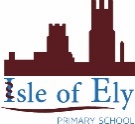 Eco Council Minutes08.03.24Agenda PointDiscussionAction PointsWelcome and IntroductionsNo apologiesOrganisation of litter picking eventCouncillors picked the date of 6th June due to availability of all council members.Discussed what would be needed:Appropriate clothingWaterGlovesBin bagsLitter grabbersThe routeA risk assessmentTo write a parentmailMr Lloyd to write risk assessmentMr Lloyd to convene council in summer A half term to wrote to parents.AOBThe council voted unanimously to request Mr Lloyd gets the school involved in the Coronation oak-planting initiative suggested by Miss PhamThe council voted 7/5 in favour of Mr Lloyd finding out more information about the Modeshift STARS travel awardMr Lloyd to request enrol in oak-planting initiativeMr Lloyd to request more information about the award to bring to the next council meetingNext meetingTBC